HEDDA GABLER STUDENT SYMPOSIUM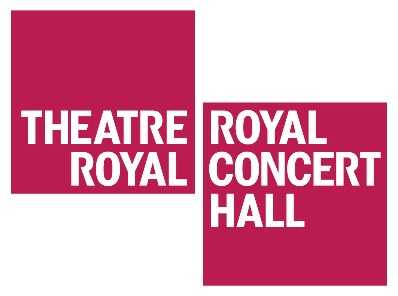 Thursday 8 February 2018  10.30am to 3.30pmTheatre Royal NottinghamThis event will be taking place on the Theatre Royal stage with general seating available in the stalls.  Refreshments will be available all day from our new Yarn café.10.30am – Welcome & Outline of the DayDavid Longford, Creative Learning ManagerTheatre Royal & Royal Concert Hall Nottingham10.40am – Session 1 Panel DiscussionThemes, Character and Re-Staging Classical Canon as Contemporary ProductionChair: Dr Jo Robinson, Associate Professor in Drama and Performance, University of NottinghamPanel: Sarah Grandage, Lecturer in Drama, Performance and Language, University of Nottingham; John Stokes, Emeritus Professor at King’s College London; Rachel Lincoln, National Theatre Touring Director11.20am – Break11.30am – Session 2 Panel DiscussionIbsen and the Role of WomenChair: Sarah GrandagePanel: Jo Robinson John Stokes, Lizzy Watts (actor playing Hedda Gabler – tbc)12.30pm – Lunch1.30pm – Session 3 – National Theatre Page to StageScene Study & Q&A with Rachel Lincoln and members of the Hedda Gabler company3.15pm – Final Questions & CloseFor any further enquiries about this event please contact David Longford on 0115 9895531 or  david.longford@nottinghamcity.gov.uk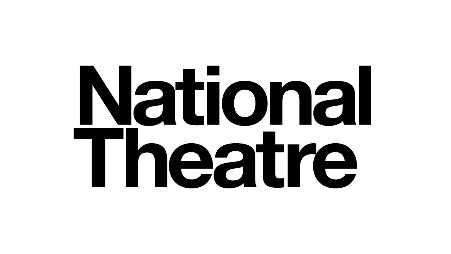 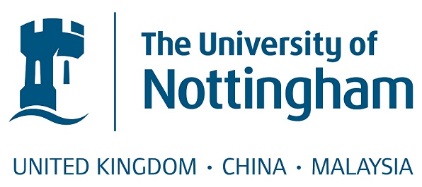 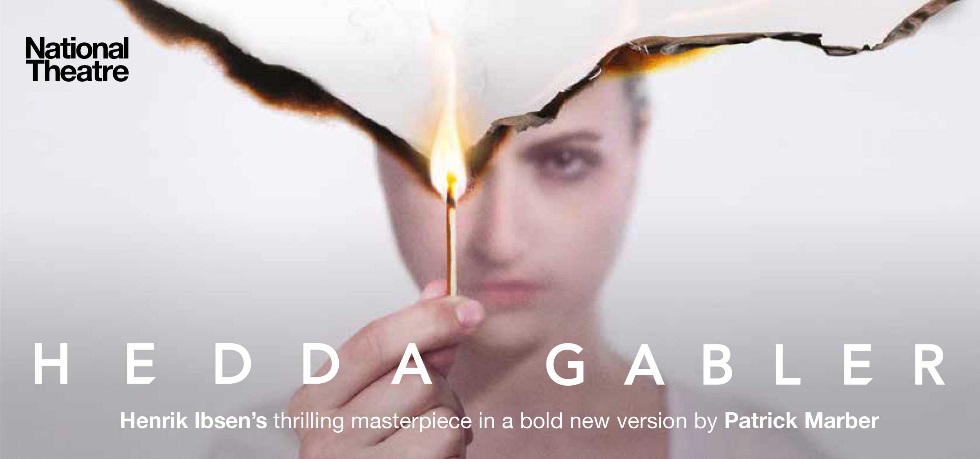 